Cookies and Cream CheesecakesIngredients:42 cream-filled chocolate sandwich cookies, such as Oreos, 30 left whole and 12 coarsely      chopped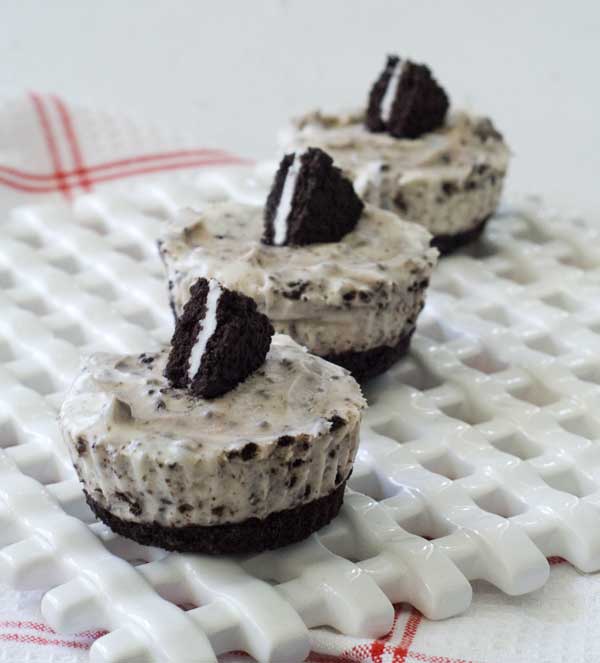 2 pounds cream cheese, room temperature1 cup sugar1 tsp pure vanilla extract4 large eggs, room temperature, lightly beaten1 cup sour creamPinch of saltPreheat oven to 275°F. Line standard muffin tins with paper lines. Place 1 whole cookie in the bottom of each lined cupWith an electric mixer on medium-high speed, beat cream cheese until smooth, scraping down sides of bowl as needed. Gradually add sugar, and beat until combined. Beat in vanillaDrizzle eggs, a bit at a time, beating to combine and scraping down sides of bowl as needed. Beat in sour cream and salt. Stir in chopped cookies by handDivide batter evenly among cookie-filled cups, filling each almost to the top. Bake, rotating tins halfway through, until filling is set, about 22 minutes. Transfer tinsto wire racks to cool completely. Refrigerate (in tins) at least 4 hours (or up to overnight). Remove from tins just before serving.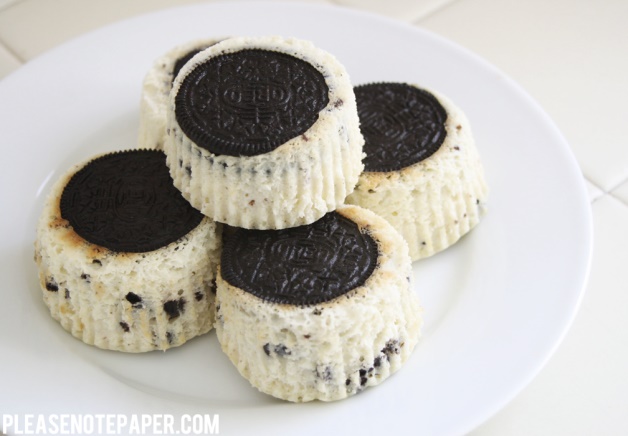 